FICHE D’INSCRIPTION« Inscription Atelier Pêche Nature » FICHE D’INSCRIPTION« Inscription Atelier Pêche Nature » FICHE D’INSCRIPTION« Inscription Atelier Pêche Nature » Je soussigné(e), représentant légal de l’enfant : (Nom et Prénom)Je soussigné(e), représentant légal de l’enfant : (Nom et Prénom)Je soussigné(e), représentant légal de l’enfant : (Nom et Prénom)Adresse complète : Adresse complète : Adresse complète : Téléphone portable : (Joignable en cas d’urgence)Téléphone portable : (Joignable en cas d’urgence)Téléphone portable : (Joignable en cas d’urgence)Email : Email : Email : Personne à prévenir en cas d’urgence (si différente) :(Nom, Prénom) Téléphone joignable en cas d’urgence :Personne à prévenir en cas d’urgence (si différente) :(Nom, Prénom) Téléphone joignable en cas d’urgence :Personne à prévenir en cas d’urgence (si différente) :(Nom, Prénom) Téléphone joignable en cas d’urgence :Autorise l’enfant (NOM/PRENOM) : Autorise l’enfant (NOM/PRENOM) : Autorise l’enfant (NOM/PRENOM) : Né(e) le :  Né(e) le :  Né(e) le :  A participer à un Atelier Pêche Nature dans le département des Alpes de Haute-ProvenceA participer à un Atelier Pêche Nature dans le département des Alpes de Haute-ProvenceA participer à un Atelier Pêche Nature dans le département des Alpes de Haute-ProvenceThème de l’atelier :Thème de l’atelier :Thème de l’atelier :Date de l’atelier :Horaire de l’atelier :Horaire de l’atelier :J’attire l’attention des accompagnants sur le fait que l’enfant est sujet aux allergies suivantes ou à toute autre recommandation de santé : J’attire l’attention des accompagnants sur le fait que l’enfant est sujet aux allergies suivantes ou à toute autre recommandation de santé : J’attire l’attention des accompagnants sur le fait que l’enfant est sujet aux allergies suivantes ou à toute autre recommandation de santé : J’autorise les accompagnants à prévenir les autorités compétentes en cas de problème et le corps médical à pratiquer sur lui toute intervention ou tout soin d’urgence. J’autorise les accompagnants à prévenir les autorités compétentes en cas de problème et le corps médical à pratiquer sur lui toute intervention ou tout soin d’urgence. J’autorise les accompagnants à prévenir les autorités compétentes en cas de problème et le corps médical à pratiquer sur lui toute intervention ou tout soin d’urgence. J’atteste sur l’honneur que l’enfant est apte à nager :   OUI      NON.     Si « NON » je considère qu’il peut quand même participer à l’activité. J’atteste sur l’honneur que l’enfant est apte à nager :   OUI      NON.     Si « NON » je considère qu’il peut quand même participer à l’activité. J’atteste sur l’honneur que l’enfant est apte à nager :   OUI      NON.     Si « NON » je considère qu’il peut quand même participer à l’activité. J’autorise mon enfant à être transporté, pour les besoins de l’animation, par un véhicule professionnel de la FDAAPPMA ou d’un véhicule personnel d’un responsable de l’Atelier Pêche Nature. J’autorise mon enfant à être transporté, pour les besoins de l’animation, par un véhicule professionnel de la FDAAPPMA ou d’un véhicule personnel d’un responsable de l’Atelier Pêche Nature. J’autorise mon enfant à être transporté, pour les besoins de l’animation, par un véhicule professionnel de la FDAAPPMA ou d’un véhicule personnel d’un responsable de l’Atelier Pêche Nature. Joindre une copie de l’attestation d’assurance type extrascolaire de l’enfant et un certificat médical d’aptitude.Joindre une copie de l’attestation d’assurance type extrascolaire de l’enfant et un certificat médical d’aptitude.Joindre une copie de l’attestation d’assurance type extrascolaire de l’enfant et un certificat médical d’aptitude.Je déclare avoir pris connaissance des règles de l’atelier pêche et nature, je dégage la responsabilité des organisateurs et des animateurs au cas où l’enfant ne respecterait pas la réglementation des activités ou ne s’y présenterait pas. Je déclare avoir pris connaissance des règles de l’atelier pêche et nature, je dégage la responsabilité des organisateurs et des animateurs au cas où l’enfant ne respecterait pas la réglementation des activités ou ne s’y présenterait pas. Je déclare avoir pris connaissance des règles de l’atelier pêche et nature, je dégage la responsabilité des organisateurs et des animateurs au cas où l’enfant ne respecterait pas la réglementation des activités ou ne s’y présenterait pas. J’autorise la Fédération de Pêche et l’AAPPMA à prendre, utiliser et publier l’image de mon enfant, sans limitation temporelle, pour la promotion des activités de pêche de loisir, dans tous type de support d’information ou de communication, presse écrite, télévisuelle, sites internet, pages Facebook et toutes forme de réseaux sociaux internet et de partage inclus, pour des deux associations. J’autorise la Fédération de Pêche et l’AAPPMA à prendre, utiliser et publier l’image de mon enfant, sans limitation temporelle, pour la promotion des activités de pêche de loisir, dans tous type de support d’information ou de communication, presse écrite, télévisuelle, sites internet, pages Facebook et toutes forme de réseaux sociaux internet et de partage inclus, pour des deux associations. J’autorise la Fédération de Pêche et l’AAPPMA à prendre, utiliser et publier l’image de mon enfant, sans limitation temporelle, pour la promotion des activités de pêche de loisir, dans tous type de support d’information ou de communication, presse écrite, télévisuelle, sites internet, pages Facebook et toutes forme de réseaux sociaux internet et de partage inclus, pour des deux associations. J’autorise le survol de mon enfant par un drone pour la réalisation d’images vidéo pour la promotion de la pêche de loisir.J’autorise le survol de mon enfant par un drone pour la réalisation d’images vidéo pour la promotion de la pêche de loisir.J’autorise le survol de mon enfant par un drone pour la réalisation d’images vidéo pour la promotion de la pêche de loisir.Fait à :Fait à :Le :Signature (précédé de la mention, lu et approuvé) :Signature (précédé de la mention, lu et approuvé) :Signature (précédé de la mention, lu et approuvé) :Fédération des Alpes de Haute-Provence pour la Pêche et la Protection du Milieu Aquatique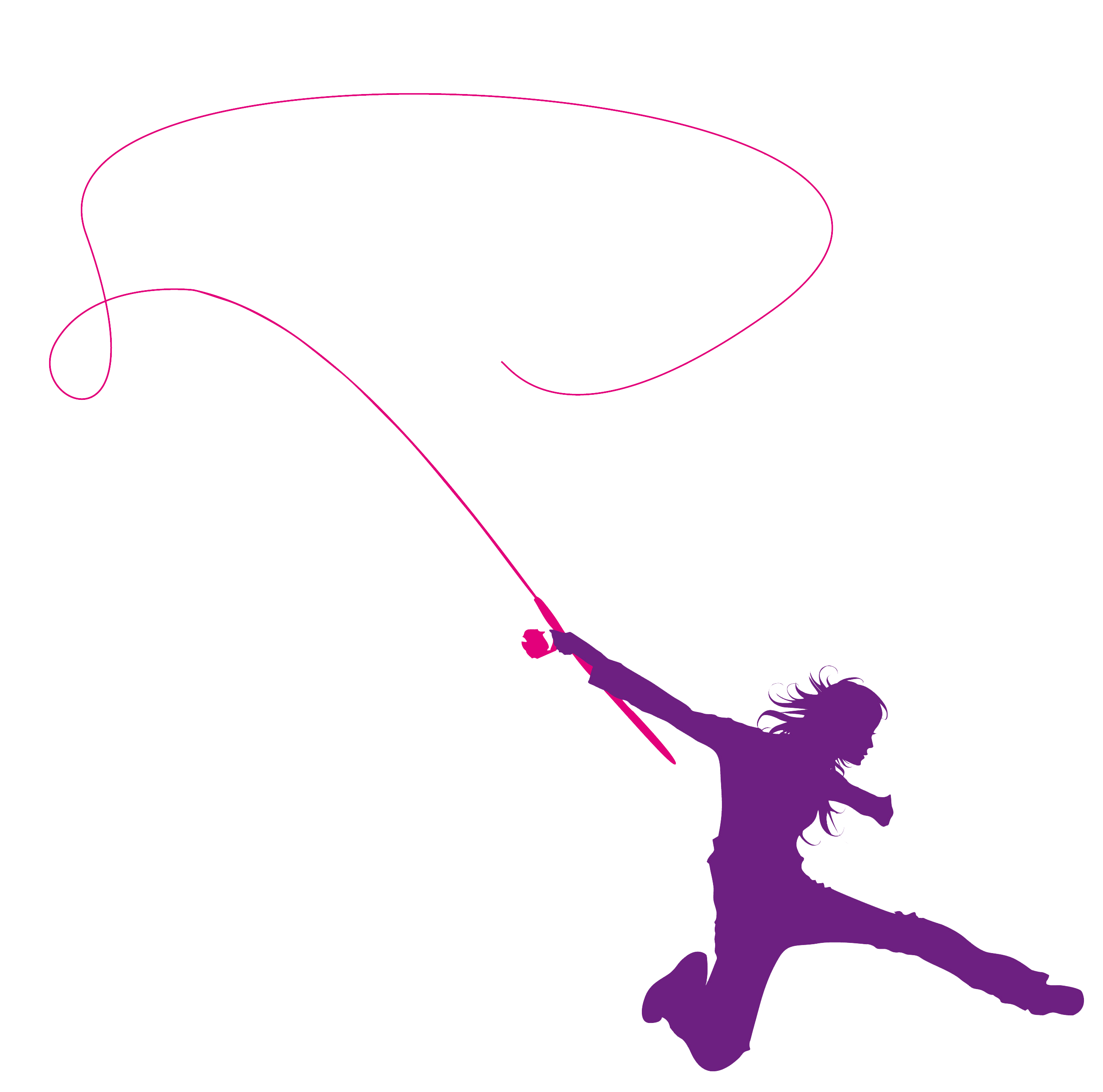 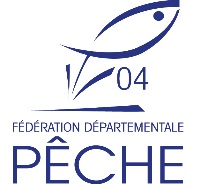 3 Traverse des Eaux Chaudes – Bât B, Etoiles des Alpes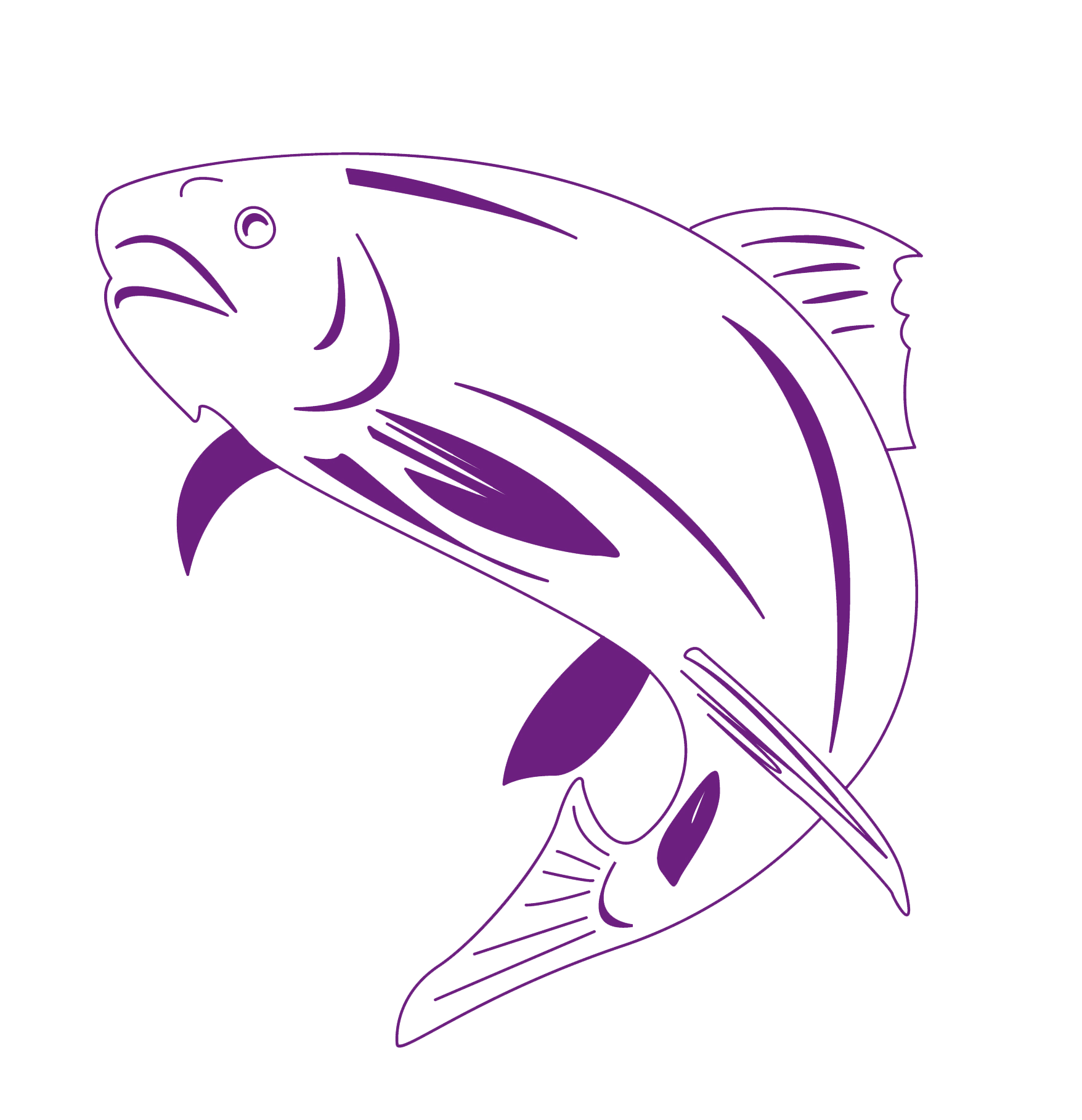 04000 DIGNE LES BAINSTél : 06 78 88 63 25       Mail : fd04.animation@orange.frFacebook : www.facebook.com/federaiondepeche04Site Internet : www.peche04.frFédération des Alpes de Haute-Provence pour la Pêche et la Protection du Milieu Aquatique3 Traverse des Eaux Chaudes – Bât B, Etoiles des Alpes04000 DIGNE LES BAINSTél : 06 78 88 63 25       Mail : fd04.animation@orange.frFacebook : www.facebook.com/federaiondepeche04Site Internet : www.peche04.frFédération des Alpes de Haute-Provence pour la Pêche et la Protection du Milieu Aquatique3 Traverse des Eaux Chaudes – Bât B, Etoiles des Alpes04000 DIGNE LES BAINSTél : 06 78 88 63 25       Mail : fd04.animation@orange.frFacebook : www.facebook.com/federaiondepeche04Site Internet : www.peche04.fr